Заголовок не нужно писать заглавными буквами и ставить в конце него точку1,2Иванов И.И., 1Петров П.П., 3,1Сидоров С.С.1 Институт …. , Город, Страна2 Организация, Город, Страна3 Высшее учебное заведение, Город, СтранаE-mail: ivanov@.....Текст публикации без отступа по левому краю. Кегль 12, шрифт Times New Roman. Между абзацами пробелы не нужны. Интервал одинарный. Поля не имеют значения. Объем публикации от  5  до  10  страниц. Количество рисунков до 4-х. СНОСКИ НЕ ДЕЛАТЬ !!!Литература:Образец оформления рисунка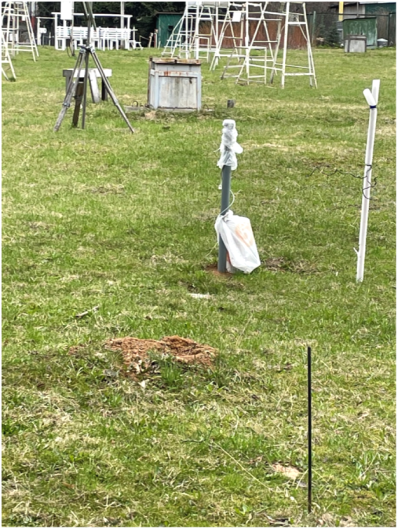 Рис. 1. Подпись к рисунку.